Electronic Supplementary Material 4A) Relation between attractiveness, pleasantness and intensity ratings and the rareness of HLA alleles B) Figure 2: Results of the pleasantness ratings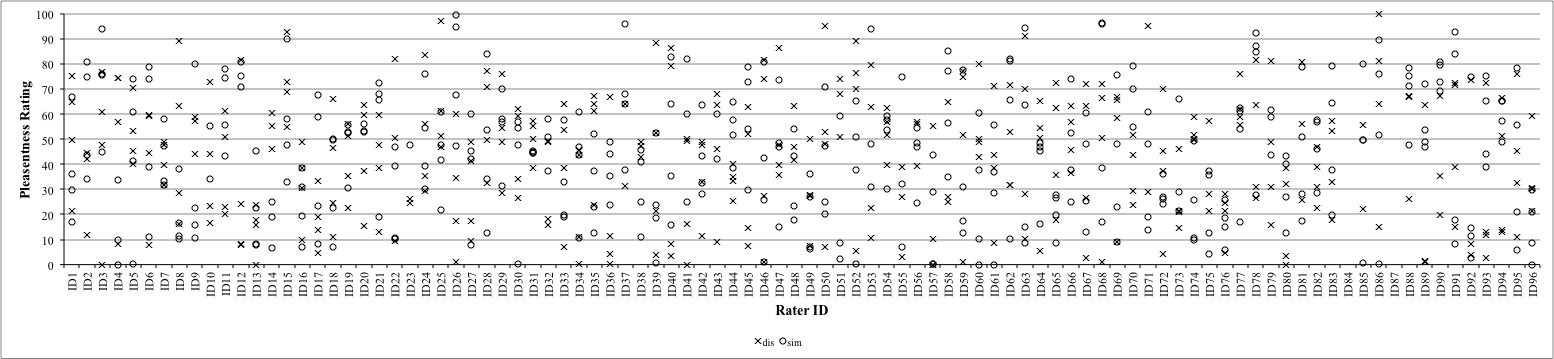 Table 1: bivariate correlations between 3 mean odour ratings and frequency of HLA-alleles (N = 42)Table 1: bivariate correlations between 3 mean odour ratings and frequency of HLA-alleles (N = 42)Table 1: bivariate correlations between 3 mean odour ratings and frequency of HLA-alleles (N = 42)Table 1: bivariate correlations between 3 mean odour ratings and frequency of HLA-alleles (N = 42)Table 1: bivariate correlations between 3 mean odour ratings and frequency of HLA-alleles (N = 42)Measure12341. Rating: Attractiveness2. Rating: Pleasantness.97***3. Rating: Intensity-.75***-.77***4. HLA-Frequency: over all HLA-loci.06.06.135. HLA-Frequency: HLA-A; HLA-B; HLA-DRB1.09.10-.01.60****p < 0.5, **p < 0.1, ***p < 0.001